六年级下册期末综合试卷一、填空题（每空1分，共20分）科学家根据动物骨骼的特征将动物分为两大类。身体中有（     ）的动物叫脊椎动物。没有脊柱的动物叫（      ）。2.植物后代和亲代十分相似，这种现象叫做（        ）；植物后代和亲代之间也会有一些不同，这种现象叫做（            ）。3.人们把看起来相互之间距离保持（     ）的星星分成一群，划分成不同区域，根据其形态想象成人、动物或其他的形状，并且给它们命名，天空中这些被人们分成的许多区域就称为（         ）。4.观察架设高压铁塔，它有（        ）、（            ）的特点。5.自从1609年意大利科学家（        ）发明了望远镜以来，人们第一次比较清晰的看到了月球表面，为了纪念天文学家（        ），人类的第一台外太空天文望远镜就以他命名。6.（        ）和（          ）的共同作用是使铁容易生锈的原因。7.每年的（          ）被称为国际生物多样性日。8.月球运行到地球和太阳的中间，月球挡住了太阳射向地球的光形成的天文现象叫（  ）。9.“只要功夫深，铁杵磨成针”这句诗中从铁杵到针的过程属于（       ）变化。“爆竹声中一岁除，春风送暖入屠苏”这句诗中爆竹的变化属于（        ）变化。10.在夏季的夜晚，我们可以看到一条“银河”横贯天空，其中有两颗星星和我们传统节日“七夕”有关，其中一颗是在“银河东岸”的一颗明亮的星星，叫做（      ）位于天鹰座，与它“隔河相望”的另一颗特别显眼的亮星叫做（      ），位于天琴座。与（      ）构成了（        ）。二、选择题（每题2分，共30分）11.在北半球，有星星的夜晚辨别方向最好的参照物是（       ）A．北斗星          	B．北极星             C．小熊座   12.在同样的瓶子里装入自来水，放在平整的桌面上，最稳定的是（      ）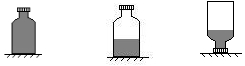 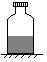 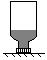 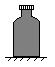  A            B            C         13.小苏打是固体，把小苏打倒入白醋中也会有大量气体产生，小明把收集到的气体倒向点燃的蜡烛（如右图所示），发现蜡烛熄灭了，这个实验不能证明这种气体（      ）    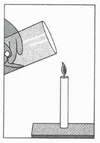 A．比空气重          	B．是二氧化碳             C．不支持燃烧 14.保护生物多样性的根本措施是（        ）。A、围湖造田，种植多种农作物 	 B、消灭濒危物种的天敌C、保护生物的栖息环境，保护生态系统的多样15.如果把眼皮、发际、耳垂等3种性状特征组合起来，会有（     ）种不同相貌的人。A、6                       B、8                         C、12
16.下列动物中，属于无脊椎动物的一组是（     ）。A、鱼、鸽子、狗            B、蜈蚣、蚯蚓、蜗牛          C、燕子、猫、老虎17.下列植物中，不是木本植物的是（        ）。A、雪松                      B、 凤仙花                  C、圆柏 18.雨后，路上的积水慢慢地变成气态水，这是（      ）的过程。A．物理变化	           B．化学变化	        C．既有物理变化又有化学变化19.下列句子中只涉及物理变化的是（      ）A.野火烧不尽，春风吹又生    B.只要功夫深，铁杵磨成针  C.春蚕到死丝方尽，蜡炬成灰泪始干20. 下列三个星球的位置关系中，有可能发生日食的是（     ）  A.       B.       C. 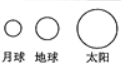 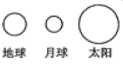 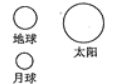 21.被称为“中国天眼”的500米口径球面（     ）望远镜“FAST”通过国家验收工作，正式开放运行。   A、折射望远镜          B、反射望远镜     C、射电望远镜22.松树的叶子长成针状，这有利于（      ）A、减少叶子表面的光照量       B、减少植物体水分的蒸发    C、增强植物体水分的蒸发23.下列成语或俗语中涉及到化学变化的是（     ）。A．滴水成冰          	 B．百炼成钢	          C．水滴石穿24.在课堂实验中，将小苏打和白醋混合后留在瓶盖中的液体是（       ）。   A.全部是白醋	         B．全部是水	      C．含有新物质的液体25.中国第一艘载人宇宙飞船是（      ）。A．神舟一号          	 B．神舟五号	          C．神舟十二号三、连线题（每空1分，共10分）26. 连一连，找到对应星座(4分)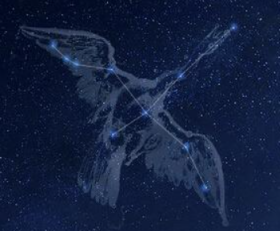 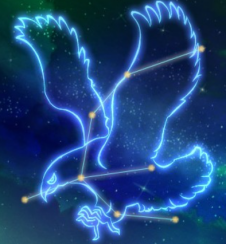 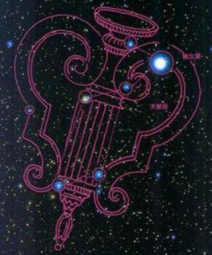 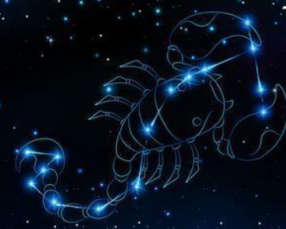 天鹰座               天鹅座           天蝎座          天琴座              27. 将动物的脚（或爪）的特点与相适应的环境用线连起来。（6分）青蛙的脚上有蹼                         在墙上爬行猫头鹰有锋利的爪子                     在沼泽地里行走猫的爪上有厚厚的肉垫                   在草原上行走壁虎的脚上有吸盘                       在水里游泳白鹤的脚细而长                         在树丛中生活马的蹄子粗壮而厚实                     快跑而发声很轻四、实验探究题（每空1分，共40分）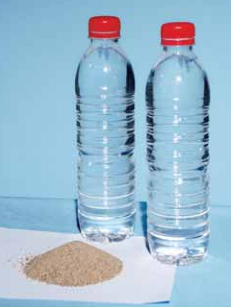 28.物体不容易倒的秘密是什么？请做下面的实验回答相关问题。（5分）实验步骤：①观察、比较两个空塑料瓶（一个瓶口向下，一个瓶口向上放置）。②观察比较装半瓶水或沙子的塑料瓶（一个瓶口向下，另一个瓶口向上）。③给两个塑料瓶装满水或沙子，继续用同样的方法进行比较。（1）下列选项中，（      ）不容易倒。A、瓶口向上的空塑料瓶B、瓶口向下的装满沙子的塑料瓶C、瓶口向上的装半瓶水的塑料瓶（2）根据物体不容易倒的原理，在建造“高塔”时，我们会将大塑料瓶放在（    ）面，小塑料瓶放在（     ）面。在建造“高塔”时，我们会将沙子放在（      ）面的塑料瓶中。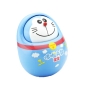 （3）如图所示的不倒翁被板倒后会自动立起来的原因是（    ）A、不倒翁的形状是卵形   B、不倒翁是用特殊材料做成的C、不倒翁下部较重                                       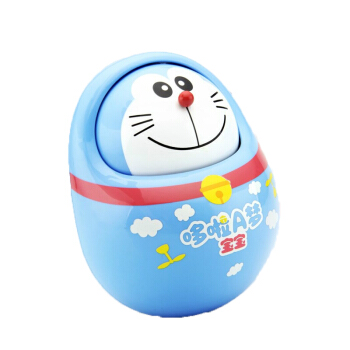 29.请仔细阅读下面一段文字，回答相关问题。（10分）公元前585年5月28日,当两河流域的米底王国与吕底亚王国的士兵们正在交战时,天突然黑了下来,白天顿时变成黑夜。交战的双方惊恐万分,以为“上天”怪罪下来,于是马上停战和好。其实这并不是什么“上天”怪罪,而是一种普通的天文现象。（1）这种天文现象是(     )。   A.日食现象        B.月食现象          C.流星现象         D.极光现象（2）发生这种天文现象时,日、地、月三者的位置关系是(      )。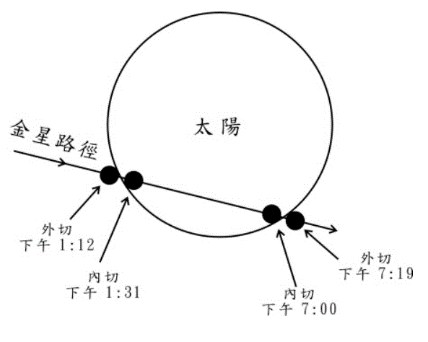    A.太阳—地球—月球      B.地球—太阳—月球   C. 地球—月球—太阳 （3）发生这种现象的原因和“金星凌日”的原理是一样的，都是因为光是沿（       ）传播的，但是“金星凌日”只能这太阳上形成一个小黑点，而“日全食”却可以遮住整个太阳，实际上，月球比金星小很多，那么造成这两个天文现象差异的主要原因是（                          ）。（4）金星凌日发生在（        ）A.白天            B.晚上          C.任何时候         （5）某同学这演示日食实验室，绘制了下图，请回答下列问题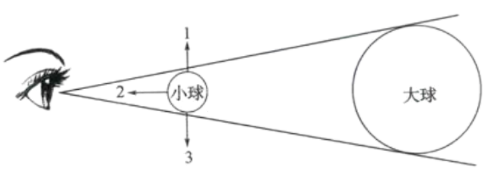 ①图中大球，小球，眼睛分别代表什么？     大球代表（         ），小球代表（         ）眼睛代表（              ）②此时，我们可以观测到的日食类型是（         ），当小球沿着2移动时可以观测到日全食，当小球沿1或3移动时可以观测到（       ）。30.阅读资料，回答问题。（5分）俗话说：“种瓜得瓜，种豆得豆”“龙生龙，凤生凤。”一只猫生了九只小猫，九只小猫都各不一样，遗传和变异是生物界普遍的现象，父母（亲代)通过生育过程把遗传物质（基因)传递给（子女)，使后代表现出同亲相似的性状，如体态、相貌、音色等，但不同的性状特征，遗传的概率是不一样的。请根据课堂所学知识回答下列问题。（1）俗话说：“种瓜得瓜，种豆得豆。”指的是生物具有           现象，一只母猫生了九只小猫各不相同指的是________________现象。（4分）（2）亲代通过生育过程把_____________传递给子女，使后代表现出同亲代相似的性状。（2分）（3）下列几个特征中，通过后天训练可以改变的遗传特征是（      ）。（2分）A.罗圈腿          B.性别          C.青春痘（4）下列性状中接近百分之百的“绝对”遗传的是（      ）（2分）  A.身高           B.肥胖          C.双眼皮31.根据小科同学关于观察白糖的变化实验图回答问题。（每空1分，共5分）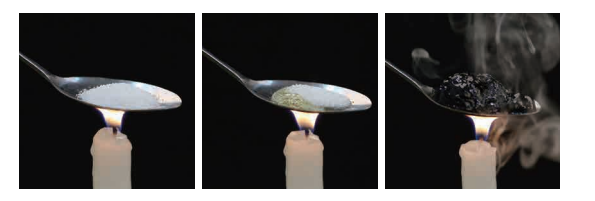 （1）实验时，小科发现蜡烛在燃烧的过程中蜡烛一边从固态变成了液态，这是         变化；一边被燃烧掉，产生光和热，并有缕缕黑烟升起，这是________变化。  （2）小科发现汤匙中的白糖先由固态变成了液态，这是______变化，然后开始变色，这是______变化，最后颜色加深直至变成了“黑炭”样的物质。 （3）在实验过程中你觉得要注意的问题是                                         。32．探究铁生锈的原因，设计实验验证自己的假设。（每空1分，共15分）（1）研究问题：（           ）？ 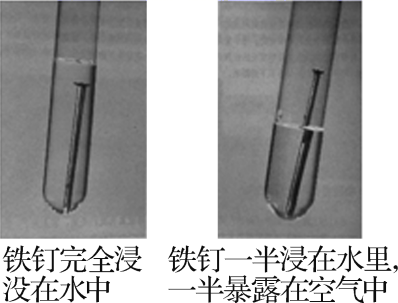 （2）我们的假设：（ 铁生锈与水和空气有关         ）。 （3）实验材料：（      ）、（      ）、（     ）、（      ）。 （4）实验方法：A．取同样大小的两支试管，分别装上水；b．把一枚铁钉放入其中一支试管，使其完全浸没在水里；还有一枚铁钉放入另一支试管，使其一半浸在水里，一半暴露在空气中；c．每天观察记录一次。（5）实验现象：铁钉完全浸没在水中，与水接触是会（         ）的，但是生锈的速度（      ）；铁钉一半浸在水中，上半部分与空气接触会（        ），但是生锈的速度（          ），生锈最多最快的是水面与空气的交界处的铁钉，现象非常（         ）。 （6）实验分析：空气中含有水蒸气，水中溶解有空气，因此放置在空气中的铁钉和放置在水中的铁钉，都同时受到（           ）和（          ）的共同作用。 （7）实验结论：铁生锈是（          ）和（          ）的共同作用的结果。参考答案一、填空题（每空1分，共20分）科学家根据动物骨骼的特征将动物分为两大类。身体中有（ 脊柱  ）的动物叫脊椎动物。没有脊柱的动物叫（无脊椎动物）。2.植物后代和亲代十分相似，这种现象叫做（   遗传      ）；植物后代和亲代之间也会有一些不同，这种现象叫做（    变异        ）。3.人们把看起来相互之间距离保持（  不变  ）的星星分成一群，划分成不同区域，根据其形态想象成人、动物或其他的形状，并且给它们命名，天空中这些被人们分成的许多区域就称为（  星座      ）。4.观察架设高压铁塔，它有（  上下下大  ）、（  上轻下重         ）的特点。5.自从1609年意大利科学家（     伽利略   ）发明了望远镜以来，人们第一次比较清晰的看到了月球表面，为了纪念天文学家（   哈勃      ），人类的第一台外太空天文望远镜就以他命名。6.（      水    ）和（      空气    ）的共同作用是使铁容易生锈的原因。7.每年的（     5月22日      ）被称为国际生物多样性日。8.月球运行到地球和太阳的中间，月球挡住了太阳射向地球的光形成的天文现象叫（    日食    ）。9.“只要功夫深，铁杵磨成针”这句诗中从铁杵到针的过程属于（  物理     ）变化。“爆竹声中一岁除，春风送暖入屠苏”这句诗中爆竹的变化属于（ 化学       ）变化。10.在夏季的夜晚，我们可以看到一条“银河”横贯天空，其中有两颗星星和我们传统节日“七夕”有关，其中一颗是在“银河东岸”的一颗明亮的星星，叫做（ 牛郎星 ）位于天鹰座，与它“隔河相望”的另一颗特别显眼的亮星叫做（ 织女星 ），位于天琴座。与（天津四）构成了（夏季大三角）。二、选择题（每题2分，共30分）11.在北半球，有星星的夜晚辨别方向最好的参照物是（   B    ）A．北斗星          	B．北极星             C．小熊座 12.在同样的瓶子里装入自来水，放在平整的桌面上，最稳定的是（  B    ） A                B               C         13.小苏打是固体，把小苏打倒入白醋中也会有大量气体产生，小明把收集到的气体倒向点燃的蜡烛（如右图所示），发现蜡烛熄灭了，这个实验不能证明这种气体（    A   ）    A．比空气重          	B．是二氧化碳             C．不支持燃烧 14.保护生物多样性的根本措施是（     C  ）。A、围湖造田，种植多种农作物  B、消灭濒危物种的天敌C、保护生物的栖息环境，保护生态系统的多样15.如果把眼皮、发际、耳垂等3种性状特征组合起来，会有（    B  ）种不同相貌的人。A、6                       B、8                         C、12
16.下列动物中，属于无脊椎动物的一组是（    B  ）。A、鱼、鸽子、狗            B、蜈蚣、蚯蚓、蜗牛          C、燕子、猫、老虎17.下列植物中，不是木本植物的是（    B    ）。A、雪松                      B、 凤仙花                  C、圆柏 18.雨后，路上的积水慢慢地变成气态水，这是（   A ）的过程。A．物理变化	             B．化学变化	         C．既有物理变化又有化学变化19.下列句子中只涉及物理变化的是（  B ）A.野火烧不尽，春风吹又生    B.只要功夫深，铁杵磨成针  C.春蚕到死丝方尽，蜡炬成灰泪始干20. 下列三个星球的位置关系中，有可能发生日食的是（ B  ）  A.       B.       C. 21.被称为“中国天眼”的500米口径球面（  A  ）望远镜“FAST”通过国家验收工作，正式开放运行。   A、折射望远镜          B、反射望远镜     C、射电望远镜22.松树的叶子长成针状，这有利于（    B）A、减少叶子表面的光照量       B、减少植物体水分的蒸发    C、增强植物体水分的蒸发23.下列成语或俗语中涉及到化学变化的是（   B    ）。A．滴水成冰          	 B．百炼成钢	          C．水滴石穿24.在课堂实验中，将小苏打和白醋混合后留在瓶盖中的液体是（     C   ）。   A.全部是白醋	         B．全部是水	      C．含有新物质的液体25.中国第一艘载人宇宙飞船是（    B   ）。A．神舟一号          	 B．神舟五号	          C．神舟十二号三、连线题（每空1分，共10分）26. 连一连，找到对应星座(4分)天鹰座               天鹅座           天蝎座          天琴座              27. 将动物的脚（或爪）的特点与相适应的环境用线连起来。（6分）青蛙的脚上有蹼                         在墙上爬行猫头鹰有锋利的爪子                     在沼泽地里行走猫的爪上有厚厚的肉垫                   在草原上行走壁虎的脚上有吸盘                       在水里游泳白鹤的脚细而长                         在树丛中生活马的蹄子粗壮而厚实                     快跑而发声很轻四、实验探究题（每空1分，共40分）28.物体不容易倒的秘密是什么？请做下面的实验回答相关问题。（5分）实验步骤：①观察、比较两个空塑料瓶（一个瓶口向下，一个瓶口向上放置）。②观察比较装半瓶水或沙子的塑料瓶（一个瓶口向下，另一个瓶口向上）。③给两个塑料瓶装满水或沙子，继续用同样的方法进行比较。（1）下列选项中，（     C ）不容易倒。A、瓶口向上的空塑料瓶B、瓶口向下的装满沙子的塑料瓶C、瓶口向上的装半瓶水的塑料瓶（2）根据物体不容易倒的原理，在建造“高塔”时，我们会将大塑料瓶放在（  下  ）面，小塑料瓶放在（   上   ）面。在建造“高塔”时，我们会将沙子放在（     下 ）面的塑料瓶中。（3）如图所示的不倒翁被板倒后会自动立起来的原因是（   C   ）A、不倒翁的形状是卵形   B、不倒翁是用特殊材料做成的C、不倒翁下部较重                                       29.请仔细阅读下面一段文字，回答相关问题。（10分）公元前585年5月28日,当两河流域的米底王国与吕底亚王国的士兵们正在交战时,天突然黑了下来,白天顿时变成黑夜。交战的双方惊恐万分,以为“上天”怪罪下来,于是马上停战和好。其实这并不是什么“上天”怪罪,而是一种普通的天文现象。（1）这种天文现象是(  A     )。   A.日食现象        B.月食现象          C.流星现象         D.极光现象（2）发生这种天文现象时,日、地、月三者的位置关系是(   C    )。   A.太阳—地球—月球      B.地球—太阳—月球   C. 地球—月球—太阳 （3）发生这种现象的原因和“金星凌日”的原理是一样的，都是因为光是沿（   直线    ）传播的，但是“金星凌日”只能这太阳上形成一个小黑点，而“日全食”却可以遮住整个太阳，实际上，月球比金星小很多，那么造成这两个天文现象差异的主要原因是（  月球与地球近，金星和地球远      ）。（4）金星凌日发生在（  A       ）A.白天            B.晚上          C.任何时候         （5）某同学这演示日食实验室，绘制了下图，请回答下列问题①图中大球，小球，眼睛分别代表什么？     大球代表（    太阳     ），小球代表（   月球     ）眼睛代表（ 地球上的观察者       ）②此时，我们可以观测到的日食类型是（ 日环食       ），当小球沿着2移动时可以观测到日全食，当小球沿1或3移动时可以观测到（  日偏食 ）。30.阅读资料，回答问题。（5分）俗话说：“种瓜得瓜，种豆得豆”“龙生龙，凤生凤。”一只猫生了九只小猫，九只小猫都各不一样，遗传和变异是生物界普遍的现象，父母（亲代)通过生育过程把遗传物质（基因)传递给（子女)，使后代表现出同亲相似的性状，如体态、相貌、音色等，但不同的性状特征，遗传的概率是不一样的。请根据课堂所学知识回答下列问题。（1）俗话说：“种瓜得瓜，种豆得豆。”指的是生物具有____遗传____现象，一只母猫生了九只小猫各不相同指的是______变异__________现象。（4分）（2）亲代通过生育过程把________基因_____传递给子女，使后代表现出同亲代相似的性状。（2分）（3）下列几个特征中，通过后天训练可以改变的遗传特征是（   A   ）。（2分）A.罗圈腿          B.性别          C.青春痘（4）下列性状中接近百分之百的“绝对”遗传的是（  C    ）（2分）  A.身高           B.肥胖          C.双眼皮31.根据小科同学关于观察白糖的变化实验图回答问题。（每空1分，共5分）（1）实验时，小科发现蜡烛在燃烧的过程中蜡烛一边从固态变成了液态，这是__物理_____变化；一边被燃烧掉，产生光和热，并有缕缕黑烟升起，这是___化学_____变化。  （2）小科发现汤匙中的白糖先由固态变成了液态，这是___物理___变化，然后开始变色，这是__化学____变化，最后颜色加深直至变成了“黑炭”样的物质。 （3）在实验过程中你觉得要注意的问题是___要防止烫伤，戴上手套,防止吸入有害气体。32．探究铁生锈的原因，设计实验验证自己的假设。（每空1分，共15分）（1）研究问题：（  铁生锈与水和空气有关吗 ）？ （2）我们的假设：（ 铁生锈与水和空气有关         ）。 （3）实验材料：（ 两只试管 ）、（两枚铁钉 ）、（  水）、（ 植物油     ）。 （4）实验方法：A．取同样大小的两支试管，分别装上水；b．把一枚铁钉放入其中一支试管，使其完全浸没在水里；还有一枚铁钉放入另一支试管，使其一半浸在水里，一半暴露在空气中；c．每天观察记录一次。（5）实验现象：铁钉完全浸没在水中，与水接触是会（   生锈      ）的，但是生锈的速度（ 很慢     ）；铁钉一半浸在水中，上半部分与空气接触会（  生锈    ），但是生锈的速度（     很慢      ），生锈最多最快的是水面与空气的交界处的铁钉，现象非常（   明显       ）。 （6）实验分析：空气中含有水蒸气，水中溶解有空气，因此放置在空气中的铁钉和放置在水中的铁钉，都同时受到（    空气       ）和（  水        ）的共同作用。 （7）实验结论：铁生锈是（     水       ）和（   空气        ）的共同作用的结果。